Зарегистрировано в Минюсте России 23 марта 2016 г. N 41508МИНИСТЕРСТВО СЕЛЬСКОГО ХОЗЯЙСТВА РОССИЙСКОЙ ФЕДЕРАЦИИПРИКАЗот 14 декабря 2015 г. N 635ОБ УТВЕРЖДЕНИИ ВЕТЕРИНАРНЫХ ПРАВИЛПРОВЕДЕНИЯ РЕГИОНАЛИЗАЦИИ ТЕРРИТОРИИ РОССИЙСКОЙ ФЕДЕРАЦИИВ соответствии со статьей 2.6 Закона Российской Федерации от 14 мая 1993 г. N 4979-1 "О ветеринарии" (Ведомости Съезда народных депутатов Российской Федерации и Верховного Совета Российской Федерации, 1993, N 24, ст. 857; Собрание законодательства Российской Федерации, 2002, N 1, ст. 2; 2004, N 27, ст. 2711; N 35, ст. 3607; 2005, N 19, ст. 1752; 2006, N 1, ст. 10; N 52, ст. 5498; 2007, N 1, ст. 29; N 30, ст. 3805; 2008, N 24, ст. 2801; 2009, N 1, ст. 17, ст. 21; 2010, N 50, ст. 6614; 2011, N 1, ст. 6; N 30, ст. 4590; 2015, N 29, ст. 4339, ст. 4359, ст. 4369), подпунктом 5.2.9 подпункта 5.2 пункта 5 Положения о Министерстве сельского хозяйства Российской Федерации, утвержденного постановлением Правительства Российской Федерации от 12 июня 2008 г. N 450 (Собрание законодательства Российской Федерации, 2008, N 25, ст. 2983; N 32, ст. 3791; N 42, ст. 4825; N 46, ст. 5337; 2009, N 1, ст. 150; N 3, ст. 378; N 6, ст. 738; N 9, ст. 1119, ст. 1121; N 27, ст. 3364; N 33, ст. 4088; 2010, N 4, ст. 394; N 5, ст. 538; N 16, ст. 1917; N 23, ст. 2833; N 26, ст. 3350; N 31, ст. 4251; N 31, ст. 4262; N 32, ст. 4330; N 40, ст. 5068; 2011, N 6, ст. 888; N 7, ст. 983; N 12, ст. 1652; N 14, ст. 1935; N 18, ст. 2649; N 22, ст. 3179; N 36, ст. 5154; 2012, N 28, ст. 3900; N 32, ст. 4561; N 37, ст. 5001; 2013, N 10, ст. 1038; N 29, ст. 3969; N 33, ст. 4386; N 45, ст. 5822; 2014, N 4, ст. 382; N 10, ст. 1035; N 12, ст. 1297; N 28, ст. 4086; 2015, N 2, ст. 491; N 11, ст. 1611; N 26, ст. 3900; N 35, ст. 4981; N 38, ст. 5297; N 47, ст. 6603), приказываю:утвердить прилагаемые Ветеринарные правила проведения регионализации территории Российской Федерации.МинистрА.Н.ТКАЧЕВУтвержденыприказом Минсельхоза Россииот 14 декабря 2015 г. N 635ВЕТЕРИНАРНЫЕ ПРАВИЛАПРОВЕДЕНИЯ РЕГИОНАЛИЗАЦИИ ТЕРРИТОРИИ РОССИЙСКОЙ ФЕДЕРАЦИИI. Общие положения1.1. Настоящие Ветеринарные правила проведения регионализации территории Российской Федерации (далее - Правила) устанавливают порядок регионализации территории Российской Федерации, в том числе перечень заразных болезней животных, по которым проводится данная регионализация, порядок и особенности содержания животных, перемещения по территории Российской Федерации подконтрольных товаров в соответствии с данной регионализацией, перечень и порядок проведения необходимых дополнительных противоэпизоотических мероприятий, порядок информирования физических лиц и юридических лиц, органов государственной власти и органов местного самоуправления о мероприятиях по регионализации территории Российской Федерации, порядок составления, актуализации и опубликования данных и карты регионализации территории Российской Федерации.1.2. Регионализация территории Российской Федерации - определение статуса по заразной болезни животных территории Российской Федерации или ее части, ограниченной естественными или искусственными преградами и (или) границами территорий субъектов Российской Федерации, муниципальных образований либо их сочетанием <*>.--------------------------------<*> Пункт 1 статьи 2.6 Закона Российской Федерации от 14 мая 1993 г. N 4979-1 "О ветеринарии".Статус региона по заразной болезни животных характеризует регион по наличию на его территории возбудителя заразной болезни, по проведению в регионе вакцинации против заразной болезни, по уровню риска заноса болезни (ее возбудителя).1.3. Регионализация территории Российской Федерации проводится с учетом данных эпизоотического зонирования и с учетом зоосанитарного статуса <*>.--------------------------------<*> Пункт 4 статьи 2.6 Закона Российской Федерации от 14 мая 1993 г. N 4979-1 "О ветеринарии".Перечень заразных болезней животных, по которым проводится регионализация территории Российской Федерации, указан в приложении к настоящим Правилам.1.4. Регионализация территории Российской Федерации проводится федеральным органом исполнительной власти в области ветеринарного надзора (Россельхознадзором).1.5. Определение статуса для конкретного региона осуществляется одновременно с установлением границ региона.1.6. Определение статуса хотя бы одного региона по конкретной болезни влечет за собой регионализацию по этой болезни всей территории Российской Федерации.1.7. Благополучный регион может включать в себя территорию, отделяющую его от неблагополучного (в том числе от неблагополучного региона вне пределов государственной границы Российской Федерации) или от опасного в плане возникновения (заноса) заразной болезни объекта, внутри которой проводятся противоэпизоотические мероприятия, не проводимые в благополучном регионе (далее - защитная зона).1.8. Благополучный регион и регион с неопределенным статусом могут включать в себя территорию, имеющую иной (отличный от статуса региона) статус по благополучию в отношении заразной болезни животных или по вакцинации против данной заразной болезни (далее - зона исключения).Зона исключения определяется территорией, где ранее имела место вспышка (случай) заразной болезни животных, которая была ликвидирована, и при этом не было допущено выноса указанной заразной болезни за пределы данной территории. Зона исключения определяется Россельхознадзором, если болезнь уже ликвидирована, но срок, прошедший после ликвидации вспышки болезни, менее срока, необходимого для признания территории благополучной с учетом норм и рекомендаций Кодекса Здоровья Наземных Животных и Кодекса Здоровья Водных Животных (www.oie.int) Всемирной организации здравоохранения животных, нормативных правовых актов, составляющих право Евразийского экономического сообщества, нормативных правовых актов Российской Федерации, а в их отсутствие с учетом имеющихся данных о степени опасности и параметрах распространения данной заразной болезни животных.II. Порядок регионализации территории Российской Федерации2.1. Россельхознадзор осуществляет определение и изменение статуса региона с учетом следующей информации, содержащейся в обращении органа исполнительной власти субъекта Российской Федерации в области ветеринарии:а) копии представленных в систему государственного информационного обеспечения в сфере сельского хозяйства (на последнюю отчетную дату):сведений о заразных болезнях животных (форма 1-вет) <*>;сведений о противоэпизоотических мероприятиях (форма 1-вет А) <*>;срочных отчетов о возникновении заболевания и развитии эпизоотической ситуации (форма 1-вет-Б) <*>;сведений о движении и расходовании биопрепаратов на противоэпизоотические мероприятия, оплачиваемых за счет средств федерального бюджета (форма 1-вет-В) <*>;сведений о болезнях рыб и других гидробионтов (форма 3-вет) <*>;срочных отчетов о выявлении карантинных и особо опасных болезней животных по результатам лабораторных исследований (форма 4-вет-Б) <*>;срочных отчетов о выявлении продукции, не отвечающей требованиям ветеринарных и санитарных правил и норм (форма 4-вет-В) <*>;сведений о федеральном государственном ветеринарном контроле (надзоре) при импорте, экспорте и перевозках животных, продуктов и сырья животного происхождения по Российской Федерации и между странами СНГ (форма 7-вет) <*>;(в ред. Приказа Минсельхоза России от 22.11.2021 N 784)--------------------------------<*> В соответствии с приказом Минсельхоза России от 2 апреля 2008 г. N 189 "О Регламенте предоставления информации в систему государственного информационного обеспечения в сфере сельского хозяйства" (зарегистрирован Минюстом России 18 апреля 2008 г., регистрационный N 11557) с изменениями, внесенными приказом Минсельхоза России от 27 сентября 2011 г. N 340 (зарегистрирован Минюстом России 30 декабря 2011 г., регистрационный N 22868) (далее - Регламент).б) копии внесенных представлений (решений) об установлении и отмене ограничительных мероприятий (карантина):представлений руководителя органа исполнительной власти субъекта Российской Федерации в области ветеринарии высшему должностному лицу субъекта Российской Федерации о необходимости установления ограничительных мероприятий (карантина) при возникновении заразных болезней животных;решений руководителя органа исполнительной власти субъекта Российской Федерации в области ветеринарии об установлении ограничительных мероприятий (карантина), при возникновении заразных, за исключением особо опасных, болезней животных;решений высшего должностного лица субъекта Российской Федерации об установлении ограничительных мероприятий (карантина) при возникновении заразных болезней животных;представлений руководителя органа исполнительной власти субъекта Российской Федерации в области ветеринарии высшему должностному лицу субъекта Российской Федерации об отмене ограничительных мероприятий (карантина), установленных решением высшего должностного лица субъекта Российской Федерации;решений руководителя органа исполнительной власти субъекта Российской Федерации в области ветеринарии об отмене ограничительных мероприятий (карантина), в случае установления им данных мероприятий;в) план проведения диагностических исследований, ветеринарно-профилактических и противоэпизоотических мероприятий на территории субъекта Российской Федерации на текущий год (при наличии).При определении и изменении статуса региона используется также иная информация, находящаяся в распоряжении Россельхознадзора.2.2. Россельхознадзор в течение десяти рабочих дней со дня поступления информации определяет (изменяет) статус региона, или запрашивает у органа исполнительной власти субъекта Российской Федерации недостающую информацию, либо отказывает в изменении статуса региона, если отсутствуют основания для изменения статуса, предусмотренные пунктами 2.4 - 2.13 настоящих Правил.2.3. Для определения статуса региона Россельхознадзор самостоятельно использует полученные от подведомственных Россельхознадзору учреждений копии представленных в систему государственного информационного обеспечения в сфере сельского хозяйства (на последнюю отчетную дату) срочных отчетов о выявлении карантинных и особо опасных болезней животных по результатам лабораторных исследований (форма 4-вет-Б) <*>.--------------------------------<*> В соответствии с Регламентом.2.4. Статус "Благополучный регион" определяется для региона, в одном из следующих случаев:а) если в данном регионе:- не было случаев данной заразной болезни никогда либо в сроки, указанные в пункте 1.8 настоящих Правил;- не было случаев выявления циркуляции ее возбудителя, в сроки, указанные в пункте 1.8 настоящих Правил;- отсутствует возможность распространения возбудителя данной болезни в силу природно-климатических особенностей, отсутствия переносчиков, или иных естественных причин по информации организаций, осуществляющих деятельность в сфере ветеринарии и имеющих статус референтного центра Всемирной организации здравоохранения животных;- отсутствуют случаи выявления жизнеспособного возбудителя данной болезни, его генома или антигена в продукции (включая готовую продукцию и сырье), находящейся в обороте на территории региона;- проводится программа мониторинга продукции от восприимчивых домашних и диких (если имеются) животных, находящейся в обороте или обитающих на территории региона, на выявление жизнеспособного возбудителя данной болезни (программа федерального мониторинга ветеринарной безопасности, утверждаемая Россельхознадзором на основании статьи 3 Закона Российской Федерации от 14 мая 1993 года N 4979-1 "О ветеринарии", и (или) региональная программа в случае ее наличия в субъекте Российской Федерации (далее - федеральная и (или) региональная программы);б) если в данном регионе:- не было случаев данной заразной болезни и не было случаев выявления циркуляции ее возбудителя никогда или в течение срока, установленного в соответствии с пунктом 1.8 настоящих Правил;- проводится программа мониторинга циркуляции возбудителя данной болезни среди восприимчивых домашних (если имеются) и диких (если имеются) животных (федеральная и региональная программы);- проводится программа мониторинга продукции (включая сырье и готовую продукцию), полученной от восприимчивых домашних и диких (если имеются) животных, находящейся в обороте или обитающих на территории региона, на выявление жизнеспособного возбудителя данной болезни (федеральная и (или) региональная программы);- проводится программа мониторинга продукции, полученной от восприимчивых домашних и диких (если имеются) животных, содержавшихся (содержащихся) на территории региона, на выявление генома возбудителя данной болезни, его антигенов, иных доказательств его присутствия на территории региона (федеральная и (или) региональная программы);- проводятся лабораторные исследования продукции животного происхождения (включая сырье и готовую продукцию) на выявление генома возбудителя данной болезни, его антигенов;- отсутствуют случаи выявления жизнеспособного возбудителя данной болезни, его генома или антигена в продукции, полученной от восприимчивых домашних и диких животных, находящейся в обороте на территории региона;- обеспечена групповая либо индивидуальная (в зависимости от вида животных и типа их содержания) идентификация восприимчивых к этой болезни животных.2.5. Защитная зона определяется на части территории региона, имеющего статус "Благополучный регион", в случае, если для сохранения его статуса требуется проведение дополнительных мероприятий в соответствии с ветеринарными правилами осуществления профилактических, диагностических, лечебных, ограничительных и иных мероприятий, установления и отмены на территории Российской Федерации карантина и иных ограничений, направленных на предотвращение распространения и ликвидацию очагов заразных и иных болезней животных (далее - ветеринарные правила).2.6. Статус "Неблагополучный регион" определяется для региона в одном из следующих случаев:- на территории региона имеются случаи выявления данной заразной болезни животных;- на территории региона имелись случаи этой заразной болезни животных, с учетом сроков содержащихся в Кодексе Здоровья Наземных Животных и Кодексе Здоровья Водных Животных (www.oie.int) Всемирной организации здравоохранения животных, в нормативных правовых актах, составляющих право Евразийского экономического сообщества, в нормативных правовых актах Российской Федерации, а в их отсутствие в сроки, устанавливаемые с учетом имеющихся данных о степени опасности и параметрах распространения данной заразной болезни животных;- на территории региона установлена циркуляция возбудителя этой заразной болезни животных, имеющая место в момент определения статуса или имевшая место в сроки, указанные в Кодексе Здоровья Наземных Животных и Кодексе Здоровья Водных Животных (www.oie.int) Всемирной организации здравоохранения животных, в нормативных правовых актах, составляющих право Евразийского экономического сообщества, в нормативных правовых актах Российской Федерации, а в их отсутствие в сроки, устанавливаемые с учетом имеющихся данных о степени опасности и параметрах распространения данной заразной болезни животных. Устанавливаемые сроки признания территории благополучной публикуются на официальном сайте Россельхознадзора в информационно-телекоммуникационной сети "Интернет";- имеются результаты выявления в продукции животного происхождения на территории данного региона генетического материала возбудителя конкретной болезни животных, или его антигенов, или антител к ним, не являющихся антителами, вырабатывающимися в результате вакцинации.2.7. Статус "Регион с неопределенным статусом" устанавливается для региона, если:- на территории региона не имеется случаев выявления данной заразной болезни животных;- на территории региона не имелось случаев этой заразной болезни животных, с учетом сроков содержащихся в Кодексе Здоровья Наземных Животных и Кодексе Здоровья Водных Животных (www.oie.int) Всемирной организации здравоохранения животных, в нормативных правовых актах, составляющих право Евразийского экономического сообщества, в нормативных правовых актах Российской Федерации, а в их отсутствие в сроки, устанавливаемые с учетом имеющихся данных о степени опасности и параметрах распространения данной заразной болезни животных;- на территории региона не установлена циркуляция возбудителя этой заразной болезни животных, имеющая место в момент определения статуса или имевшая место в сроки, указанные в Кодексе Здоровья Наземных Животных и Кодексе Здоровья Водных Животных (www.oie.int) Всемирной организации здравоохранения животных, в нормативных правовых актах, составляющих право Евразийского экономического сообщества, в нормативных правовых актах Российской Федерации, а в их отсутствие в сроки, устанавливаемые с учетом имеющихся данных о степени опасности и параметрах распространения данной заразной болезни животных. Устанавливаемые сроки признания территории благополучной публикуются на официальном сайте Россельхознадзора в информационно-телекоммуникационной сети "Интернет";- не имеется результатов выявления в продукции животного происхождения на территории данного региона генетического материала возбудителя конкретной болезни животных, или его антигенов, или антител к ним, не являющихся антителами, вырабатывающимися в результате вакцинации,а также:а) в данном регионе имеется один из следующих признаков:- имеется возможность распространения возбудителя данной болезни в силу природно-климатических особенностей, отсутствия переносчиков, или иных естественных причин по информации организаций, осуществляющих деятельность в сфере ветеринарии и имеющих статус референтного центра Всемирной организации здравоохранения животных;- не проводится программа мониторинга продукции от восприимчивых домашних и диких (если имеются) животных, находящейся в обороте или обитающих на территории региона, на выявление жизнеспособного возбудителя данной болезни (программа федерального мониторинга ветеринарной безопасности, утверждаемая Россельхознадзором на основании статьи 3 Закона Российской Федерации от 14 мая 1993 года N 4979-1 "О ветеринарии", и (или) региональная программа в случае ее наличия в субъекте Российской Федерации (далее - федеральная и (или) региональная программы);б) в данном регионе имеется один из следующих признаков:- не проводится программа мониторинга циркуляции возбудителя данной болезни среди восприимчивых домашних (если имеются) и диких (если имеются) животных (федеральная и региональная программы);- не проводится программа мониторинга продукции (включая сырье и готовую продукцию), полученной от восприимчивых домашних и диких (если имеются) животных, находящейся в обороте или обитающих на территории региона, на выявление жизнеспособного возбудителя данной болезни (федеральная и (или) региональная программы);- не проводится программа мониторинга продукции, полученной от восприимчивых домашних и диких (если имеются) животных, содержавшихся (содержащихся) на территории региона, на выявление генома возбудителя данной болезни, его антигенов, иных доказательств его присутствия на территории региона (федеральная и (или) региональная программы);- не проводятся лабораторные исследования продукции животного происхождения (включая сырье и готовую продукцию) на выявление генома возбудителя данной болезни, его антигенов;- не обеспечена групповая либо индивидуальная (в зависимости от вида животных и типа их содержания) идентификация восприимчивых к этой болезни животных.2.8. Определение статуса по уровню риска возникновения заразной болезни осуществляется по отношению к благополучным по конкретной заразной болезни регионам и к регионам с неопределенным статусом.2.9. Статус "Регион высокого риска" определяется для региона, который граничит с регионом, имеющим статус "Неблагополучный регион", и (или) в который ввозится продукция (включая сырье и готовую продукцию), полученная от восприимчивых домашних и диких (если имеются) животных из региона, имеющего статус "Неблагополучный регион".2.10. Статус "Регион среднего риска" определяется для региона, который граничит с регионом, имеющим статус "Неблагополучный регион", и продукция (включая сырье и готовую продукцию), полученная от восприимчивых домашних и диких (если имеются) животных не ввозится из региона, имеющего статус "Неблагополучный регион".2.11. Статус "Регион низкого риска" определяется для региона, который не граничит с регионом, имеющим статус "Неблагополучный регион", и при этом продукция (включая сырье и готовую продукцию), полученная от восприимчивых домашних и диких (если имеются) животных не ввозится из региона, имеющего статус "Неблагополучный регион".2.12. Статус "Регион без вакцинации" определяется для региона, в котором не проводится вакцинация животных против конкретной заразной болезни.2.13. "Регион с вакцинацией" определяется для региона, в котором проводится вакцинация животных против конкретной заразной болезни.2.14. В случае выявления Россельхознадзором или органом исполнительной власти субъекта Российской Федерации в области ветеринарии несоответствия установленного статуса региона имеющейся характеристике Россельхознадзор вносит необходимые изменения в ранее определенный статус региона в течение десяти дней с момента выявления несоответствия.2.15. Результаты регионализации оформляются решением Россельхознадзора, в котором содержатся:- перечень статусов определенных для Российской Федерации и для регионов в отношении каждой из заразных болезней, по которым проводится регионализация;- описание границ всех регионов, для которых определен статус в отношении каждой из заразных болезней, по которым проводится регионализация с учетом данных эпизоотического зонирования и компартментализации;- в соответствии с ветеринарными правилами (в отсутствие ветеринарных правил - в соответствии с имеющимися данными о степени опасности и параметрах распространения данной заразной болезни животных) описание всех условий и ограничений на перемещение животных и продукции животного происхождения; противоэпизоотических мероприятий в соответствии с определенным статусом; ограничений и условий на разведение, содержание и перемещение животных, получение, изготовление, переработку, обращение и перемещение продукции животного происхождения в установленных защитных зонах и зонах исключения.III. Порядок и особенности содержания животных, перемещенияпо территории Российской Федерации подконтрольных товаровв соответствии с проведенной регионализацией3.1. Порядок и особенности содержания животных устанавливаются в соответствии с предусмотренными статьей 2.4 Закона Российской Федерации от 14 мая 1993 года N 4979-1 "О ветеринарии" ветеринарными правилами содержания отдельных видов животных и статусом региона, в котором животные содержатся.3.2. При установлении в соответствии с регионализацией запретов, ограничений и условий Россельхознадзор должен исходить из необходимости обеспечения биологической безопасности и сохранения определенного статуса региона при минимизации вреда физическим и юридическим лицам, популяции домашних и диких животных данного и иных регионов в соответствии с ветеринарными правилами, а в отсутствие ветеринарных правил - в соответствии с имеющимися данными о степени опасности и параметрах распространения данной заразной болезни животных.Устанавливаемые в соответствии с регионализацией условия и ограничения на разведение, содержание и перемещение животных, получение, изготовление, переработку, обращение и перемещение продукции (включая сырье и готовую продукцию), полученной от восприимчивых домашних и диких (если имеются) животных, направлены исключительно на недопущение распространения заразных болезней животных.3.3. Установление в целях регионализации запретов на содержание животных и на изготовление продукции (включая сырье и готовую продукцию), полученной от восприимчивых домашних и диких (если имеются) животных, допускается исключительно в отношении защитных зон и зон исключения.3.4. Установление в целях регионализации ограничений на содержание животных и на изготовление продукции (включая сырье и готовую продукцию), полученной от восприимчивых домашних и диких (если имеются) животных, допускается только в неблагополучных регионах, регионах высокого риска, установленных защитных зонах и зонах исключения.3.5. Устанавливаемые в соответствии с регионализацией запреты на перемещение животных и продукции (включая сырье и готовую продукцию), полученной от восприимчивых домашних и диких (если имеются) животных, не распространяются на их перемещение с целью осуществления диагностической и научно-исследовательской деятельности, если оно осуществляется органом государственной власти в сфере ветеринарии или под его контролем.3.6. Введение запрета на перевозку животных и иных подконтрольных грузов (товаров), которые не могут быть носителями возбудителя данной болезни, запрещается.3.7. При установлении запретов, условий и ограничений на перемещение из региона с одним статусом в регион с иным статусом животных и продукции (включая сырье и готовую продукцию), полученной от восприимчивых домашних и диких (если имеются) животных, учитывается:- наличие при их перемещении риска распространения заразной болезни посредством перемещаемых подконтрольных товаров, тары, в которую они упакованы, и транспортных средств, в которых они перемещаются;- уровень риска распространения заразной болезни, возникающего при их перемещении;- наличие возможности возникновения и распространения болезни в регионе, куда они перемещаются;- объем возможного ущерба от возникновения и распространения болезни в регионе, куда они перемещаются.Запреты, условия и ограничения на перемещение конкретного подконтрольного товара налагать не допускается при отсутствии риска распространения заразной болезни при перемещении и в случае отсутствия возможности возникновения данной заразной болезни в регионе, в который перемещается подконтрольный товар.3.8. Россельхознадзор в случае возникновения угрозы распространения заразных болезней животных вправе принять решение о запрете перемещения, ограничении перемещения или установить условия перемещения восприимчивых к данной болезни животных и подконтрольных товаров в регион, где имеется субпопуляция восприимчивых животных, которые могут повлечь за собой занос заразной болезни животных (ее возбудителя) в данный регион, при следующих типах перевозок:- при ввозе из неблагополучного региона в регион с неустановленным статусом;- при ввозе из неблагополучного региона в благополучный регион;- при ввозе из региона с неустановленным статусом в благополучный регион;- при ввозе из региона с вакцинацией в регион без вакцинации;- при ввозе из региона высокого риска в регион низкого риска;- при ввозе из региона высокого риска в регион среднего риска;- при ввозе из региона среднего риска в регион низкого риска;- при вывозе из зоны исключения, при вывозе из защитной зоны.IV. Перечень и порядок проведения необходимыхдополнительных противоэпизоотических мероприятий4.1. В случае, предусмотренном пунктом 1.8 настоящих Правил, внутри благополучного региона или региона с неопределенным статусом по решению Россельхознадзора, может быть определена зона исключения.4.2. На территории неблагополучного региона, зоны исключения, защитной зоны проводятся мероприятия по ликвидации заразной болезни животных в соответствии ветеринарными правилами, а в отсутствие ветеринарных правил - в соответствии с имеющимися данными о степени опасности и параметрах распространения данной заразной болезни животных.4.3. Для защиты здоровья животных и обеспечения безопасности производимой и (или) находящейся в обращении на территории данного региона продукции животного происхождения устанавливается защитная зона, отделяющая его от территорий с иным статусом по благополучию в отношении заразной болезни животных или уровню риска заноса данной болезни (ее возбудителя). Размеры территории защитной зоны определяются в зависимости от степени риска проникновения возбудителя болезни. Границы защитной зоны могут включать территории одного или нескольких субъектов Российской Федерации.4.4. Границы защитной зоны являются границами применения комплекса противоэпизоотических мероприятий, осуществляемых в защитной зоне и не осуществляемых на иной территории благополучного региона, к которой прилегает защитная зона.V. Порядок информирования физических лици юридических лиц, органов государственной власти и органовместного самоуправления о мероприятиях по регионализациитерритории Российской Федерации, включая составление,актуализацию и опубликование данных и картырегионализации территории Российской Федерации5.1. Карта регионализации территории Российской Федерации отображает в графической и текстовой формах местоположение, границы и статусы регионов.В текстовой части карты регионализации территории Российской Федерации указываются ее наименование, реквизиты решений Россельхознадзора об определении или изменении статусов регионов, а также условные обозначения.В графической части карты регионализации территории Российской Федерации изображаются местоположение, границы и статус регионов в масштабе, обеспечивающем читаемость карты регионализации территории Российской Федерации.5.2. Карта регионализации территории Российской Федерации составляется в соответствии с решениями Россельхознадзора об определении или изменении статусов регионов.5.3. Актуализация карты регионализации территории Российской Федерации осуществляется в течение одного дня после принятия и оформления соответствующего решения об определении или изменении статуса региона.Карта регионализации территории Российской Федерации размещается на сайтах Россельхознадзора и Минсельхоза России в информационно-телекоммуникационной сети "Интернет".Информирование физических лиц и юридических лиц, органов государственной власти и органов местного самоуправления о мероприятиях по регионализации территории Российской Федерации осуществляется путем обеспечения свободного доступа к карте регионализации территории Российской Федерации.Приложениек Ветеринарным правилам проведениярегионализации территорииРоссийской ФедерацииПЕРЕЧЕНЬЗАРАЗНЫХ БОЛЕЗНЕЙ ЖИВОТНЫХ, ПО КОТОРЫМ ПРОВОДИТСЯРЕГИОНАЛИЗАЦИЯ ТЕРРИТОРИИ РОССИЙСКОЙ ФЕДЕРАЦИИ1. Алеутская болезнь норок2. Аденоматоз овец и коз3. Аденовирусная болезнь собак4. Аденовирусный гепатит собак5. Американский гнилец пчел6. Анаплазмоз крупного рогатого скота7. Артрит/энцефалит коз(п. 7 в ред. Приказа Минсельхоза России от 08.12.2020 N 735)8. Утратил силу. - Приказ Минсельхоза России от 08.12.2020 N 7359. Африканская чума лошадей10. Африканская чума свиней11. Аэромонозы лососевых и карповых рыб12. Бабезиоз крупного рогатого скота13. Бешенство14. Блютанг(п. 14 в ред. Приказа Минсельхоза России от 08.12.2020 N 735)15. Болезнь Акабане16. Болезнь Ауески17. Болезнь белых пятен18. Болезнь белого хвоста19. Болезнь Марека20. Болезнь Ньюкасла21. Ботриоцефалез карповых рыб22. Бранхиомикоз карповых, лососевых и сиговых рыб(п. 22 в ред. Приказа Минсельхоза России от 08.12.2020 N 735)23. Брадзот24. Бруцеллез крупного рогатого скота25. Бруцеллез овец и коз (в том числе эпидидимит баранов)26. Бруцеллез оленей27. Бруцеллез свиней28. Варроатоз29. Везикулярная болезнь свиней30. Везикулярный стоматит31. Венесуэльский энцефаломиелит лошадей32. Весенняя виремия карпов(п. 32 в ред. Приказа Минсельхоза России от 08.12.2020 N 735)33. Вирусный гепатит уток33.1. Вирусный артериит лошадей(п. 33.1 введен Приказом Минсельхоза России от 08.12.2020 N 735)34. Вирусная геморрагическая септицемия лососевых рыб(п. 34 в ред. Приказа Минсельхоза России от 08.12.2020 N 735)34.1. Вирусная геморрагическая болезнь кроликов(п. 34.1 введен Приказом Минсельхоза России от 08.12.2020 N 735)35. Вирусный паралич пчел36. Вирусный перитонит кошек37. Воспаление плавательного пузыря карповых рыб38. Вирусный энтерит гусей39. Вирусный энтерит норок40. Высокопатогенный грипп птиц41. Утратил силу. - Приказ Минсельхоза России от 08.12.2020 N 73542. Геморрагическая лихорадка Эбола43. Геморрагическая болезнь оленей44. Геморрагическая лихорадка Крым-Конго45. Геморрагическая септицемия (Pasteurella multocida серотипов 6:B и 6:E)46. Генитальный кампилобактериоз крупного рогатого скота47. Герпесвироз карпа кои48. Утратил силу. - Приказ Минсельхоза России от 08.12.2020 N 73549. Гиродактилез (Gyrodactylus salaries)50. Гиподерматоз крупного рогатого скота51. Губкообразная энцефалопатия крупного рогатого скота52. Грипп лошадей53. Европейский гнилец пчел54. Заразный узелковый дерматит крупного рогатого скота55. Злокачественная катаральная горячка крупного рогатого скота56. Инфекционная агалактия овец и коз57. Инфекционная анемия лошадей (ИНАН)58. Инфекционная анемия лососевых рыб(п. 58 в ред. Приказа Минсельхоза России от 08.12.2020 N 735)59. Инфекционная плевропневмония коз60. Инфекционный бронхит кур(п. 60 в ред. Приказа Минсельхоза России от 08.12.2020 N 735)61. Инфекционный бурсит (болезнь Гамборо)62. Инфекционный некроз гемопоэтической ткани лососевых рыб(п. 62 в ред. Приказа Минсельхоза России от 08.12.2020 N 735)63. Инфекционный гиподермальный и гематопоэтический некроз63.1. Инфекционный гидроперикардит (риккетсиозной этиологии)(п. 63.1 введен Приказом Минсельхоза России от 08.12.2020 N 735)64. Инфекционный ларинготрахеит кур(п. 64 в ред. Приказа Минсельхоза России от 08.12.2020 N 735)65. Инфекционный метрит лошадей66. Инфекционный мионекроз67. Инфекционный некроз поджелудочной железы лососевых рыб68. Инфекционный энцефаломиелит лошадей (западный и восточный)69. Инфекционный ринотрахеит (ИРТ)(п. 69 в ред. Приказа Минсельхоза России от 08.12.2020 N 735)70. Инфекция Batrachochytrium dendrobatidis71. Инфекция Bonamia exitiosa72. Инфекция Bonamia ostreae73. Инфекция Marteilia refringens74. Инфекция Perkinsus marinus75. Инфекция Perkinsus olseni76. Инфекция Xenohaliotis californiensis77. Инфекция ранавирусом78. Инфестация медоносных пчел Acarapis woodi79. Инфестация пчел Aethina tumida (малым ульевым жуком)80. Инфестация медоносных пчел Tropilaelaps81. Иридовирусная болезнь красного морского карася82. Кампилобактериоз83. Контагиозная плевропневмония крупного рогатого скота(п. 83 в ред. Приказа Минсельхоза России от 08.12.2020 N 735)83.1. Контагиозная плевропневмония мелкого рогатого скота(п. 83.1 введен Приказом Минсельхоза России от 08.12.2020 N 735)83.2. Контагиозный пустулезный дерматит (эктима)(п. 83.2 введен Приказом Минсельхоза России от 08.12.2020 N 735)84. Классическая чума свиней85. Лейкоз крупного рогатого скота86. Лептоспироз87. Лимфоцитарный хориоменингит88. Листериоз89. Лихорадка долины Рифт90. Лихорадка Западного Нила91. Лихорадка Ку92. Меди-висна93. Мешотчатый расплод94. Микоплазмоз (Mycoplasma gallisepticum)95. Миксобактериозы лососевых и осетровых рыб96. Миксоматоз кроликов97. Некробактериоз98. Низкопатогенный грипп птиц99. Нозематоз100. Нутталиоз101. Оспа овец и коз102. Паратуберкулез103. Парагрипп-3104. Панлейкопения кошек105. Парвовирусный энтерит собак106. Пастереллез разных видов(п. 106 в ред. Приказа Минсельхоза России от 08.12.2020 N 735)107. Утратил силу. - Приказ Минсельхоза России от 08.12.2020 N 735108. Пироплазмоз лошадей109. Пограничная болезнь110. Псевдомоноз111. Ринопневмония лошадей112. Репродуктивно-респираторный синдром свиней (РРСС)113. Рожа свиней114. Сап115. Сибирская язва116. Синдром Таура117. Синдром снижения яйценоскости (ССЯ-76)(п. 117 в ред. Приказа Минсельхоза России от 08.12.2020 N 735)117.1. Синдром желтой головы(п. 117.1 введен Приказом Минсельхоза России от 08.12.2020 N 735)118. Скрепи овец и коз119. Случная болезнь лошадей (трипаносомоз)120. Сурра121. Тейлериоз121.1. Тиф-пуллороз птиц(п. 121.1 введен Приказом Минсельхоза России от 08.12.2020 N 735)122. Трансмиссивный гастроэнтерит свиней123. Трихинеллез124. Трихомоноз125. Туберкулез крупного рогатого скота126. Туберкулез оленей127. Туляремия128. Хламидиоз птиц128.1. Хламидиоз (энзоотический аборт овец)(п. 128.1 введен Приказом Минсельхоза России от 08.12.2020 N 735)128.2. Цистицеркоз свиней(п. 128.2 введен Приказом Минсельхоза России от 08.12.2020 N 735)128.3. Чума верблюдов(п. 128.3 введен Приказом Минсельхоза России от 08.12.2020 N 735)129. Чума крупного рогатого скота130. Чума мелких жвачных животных(п. 130 в ред. Приказа Минсельхоза России от 08.12.2020 N 735)131. Чума плотоядных132. Чума ракообразных (Aphanomyces astaci)133. Эмфизематозный карбункул (эмкар)134. Утратил силу. - Приказ Минсельхоза России от 08.12.2020 N 735135. Энтеровирусный энцефаломиелит свиней (болезнь Тешена)136. Энтеротоксемия137. Эпизоотический гематопоэтический некроз138. Эпизоотический язвенный синдром139. Эхинококкоз (Echinococcus granulosus, Echinococcus multilocularis)140. Японский энцефалит141. Ящур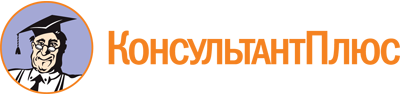 Приказ Минсельхоза России от 14.12.2015 N 635
(ред. от 22.11.2021)
"Об утверждении Ветеринарных правил проведения регионализации территории Российской Федерации"
(Зарегистрировано в Минюсте России 23.03.2016 N 41508)Документ предоставлен КонсультантПлюс

www.consultant.ru

Дата сохранения: 17.01.2022
 Список изменяющих документов(в ред. Приказов Минсельхоза России от 08.12.2020 N 735,от 22.11.2021 N 784)Список изменяющих документов(в ред. Приказов Минсельхоза России от 08.12.2020 N 735,от 22.11.2021 N 784)Список изменяющих документов(в ред. Приказа Минсельхоза России от 08.12.2020 N 735)